     Odovzdať do 15.5.2020          SJL II.               meno, trieda.........................................Praktické písomnosti :adresa (list, balík ), podací lístokAdresou rozumieme bydlisko, na ktorú má byť doručený list, balík, pohľadnica, zásielka akákoľvek poštová zásielka.Ak sa adresa sa vypisuje ručne, musí sa vypisovať paličkovým číslom.Adresa musí byť čitateľná, nesmie sa prepisovať a škrtať.Smerové číslo mesta sa nesmie podčiarkovať.Odosielateľ : kto posiela, jeho adresaAdresa na vrátenie zásielky: nedoručená zásielka sa vráti na adresu odosielateľaAdresát : ten, komu list, balík posielame, jeho adresaPodací lístok je tlačivo, ktoré sa používa pri odosielaní balíkov a doporučených listov.hrubo orámované časti vyplní odosielateľv prípade balíka, môže odosielateľ balík poistiť, od výšky poistenia sa odvíja výška poplatku za balíkJe dôležité, aby odosielateľ poštou potvrdený podací lístok  uschoval, lebo v  prípade straty balíka alebo podacieho listu stratu hradí pošta.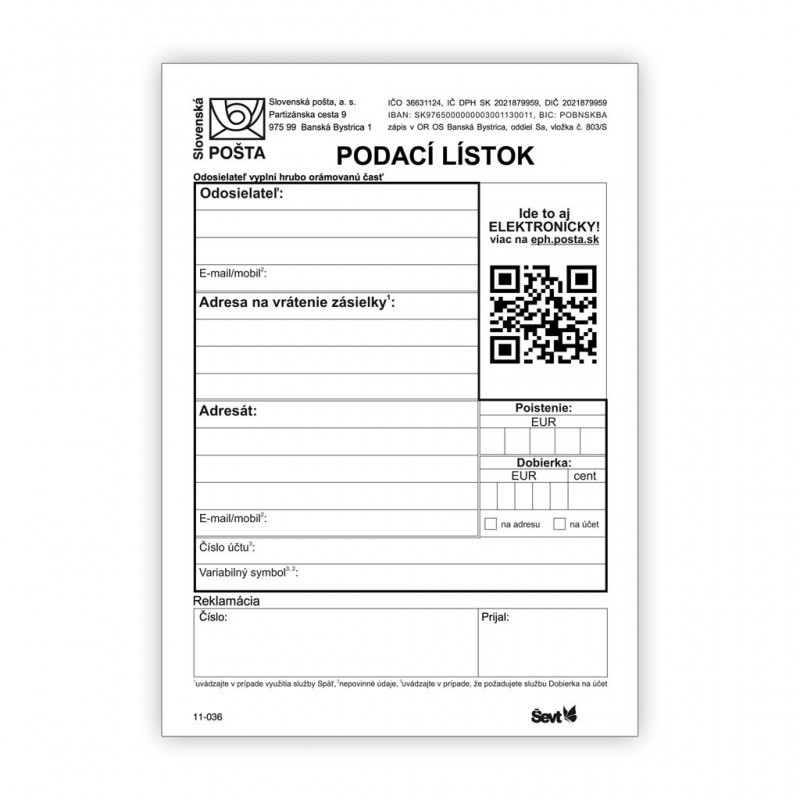 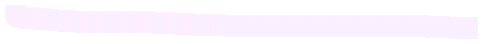 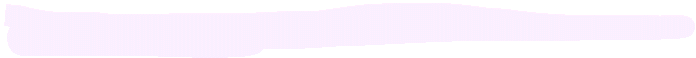 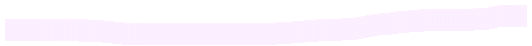 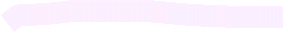 Úloha č. 1Pozorne prečítaj ako sa vyplňuje podací lístok ! Vyplní podací lístok priamo do tlačiva , ktoré máš na papieri. Téma: Podací lístokOpis pracovného postupuOpis pracovného postupu – je najbežnejší druh opisu. Je to opis, v ktorom sú opísané činnosti za sebou tak, ako nasledujú. Slúži ako návod na zhotovenie výrobku, na vykonanie práce, na montáž a obsluhu, ako aj recept. Môže to byť aj návod na prípravu, cvičenie, prácu so strojom. Používame v ňom odborné názvy, termíny, ktorými opisujeme dej a činnosť. Jedným z opisov pracovného postupu je aj návod na zhotovenie výrobku, alebo vykonanie určitej práce. Ide tu v podstate o technologický postup pri práci, ktorý bežne robíme na odbornom výcviku. Napr.: Recept (polievka, pizza, zákusok, chlebíčky, šalát, pizza, rezne...) Pracovná činnosť (výroba dlažby, maľovanie izby, obkladanie kúpeľne...) Prvá pomoc (sanitárne úkony, prezliekanie posteľnej bielizne...) Šitie (gombík, zástera, sukňa, skrátenie nohavíc...) Recept na bryndzové haluškyPotrebujeme: hladká múka, zemiaky, soľ, bryndza, masť, slanina, pažítkaPostup: Surové zemiaky očistíme a postrúhame. Z múky, potretých zemiakov, soli a vody spravíme cesto na halušky. Do osolenej vriacej vody cez sito s veľkými dierami hádžeme halušky. Po vyplávaní na povrch ich dierkovanou naberačkou vyberáme do misy, kde ich omastíme, aby sa nezlepili. Potom pridáme bryndzu a na tanieri polejeme opraženou slaninkou a posypeme pažítkou.Úloha č. 2Podľa receptu na bryndzové halušky , napíš postup na vaječnú praženicu so slaninkou, alebo postup na zhotovenie výrobku v tvojom učebnom odbore.Postup napíš priamo pod úlohou č.2Téma: Opis pracovného postupu